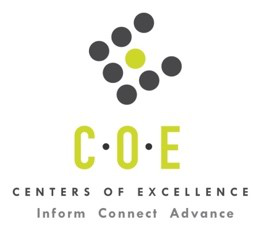 Interpreters and Translators Labor Market Information ReportSolano CollegePrepared by the San Francisco Bay Center of Excellence for Labor Market ResearchOctober 2021RecommendationBased on all available data, there appears to be an “undersupply” of Interpreters and Translators compared to the demand for this cluster of occupations in the Bay region and in the North Bay sub-region (Marin, Napa, Solano, and Sonoma counties). There is a projected annual gap of about 386 students in the Bay region and 41 students in the North Bay Sub-Region.IntroductionThis report provides student outcomes data on employment and earnings for TOP 2140.00 – Legal and Community Interpretation programs in the state and region. It is recommended that these data be reviewed to better understand how outcomes for students taking courses on this TOP code compare to potentially similar programs at colleges in the state and region, as well as to outcomes across all CTE programs at Solano College and in the region.This report profiles Interpreters and Translators in the 12 county Bay region and in the North Bay sub-region for a proposed new Spanish/English Communication Specialist program at Solano College.Interpreters and Translators (27-3091): Interpret oral or sign language, or translate written text from one language into another.
  Entry-Level Educational Requirement: Bachelor’s degree
  Training Requirement: None
  Percentage of Community College Award Holders or Some Postsecondary Coursework: 30%Occupational DemandTable 1. Employment Outlook for Interpreters and Translators in Bay RegionBay Region includes: Alameda, Contra Costa, Marin, Monterey, Napa, San Benito, San Francisco, San Mateo, Santa Clara, Santa Cruz, Solano and Sonoma CountiesTable 2. Employment Outlook for Interpreters and Translators in North Bay Sub-regionNorth Bay Sub-Region includes: Marin, Napa, Solano, and Sonoma CountiesJob Postings in Bay Region and North Bay Sub-RegionTable 3. Number of Job Postings by Occupation for latest 12 months (Oct 2020 - Sep 2021)Table 4a. Top Job Titles for Interpreters and Translators for latest 12 months (Oct 2020 - Sep 2021) Bay RegionTable 4b. Top Job Titles for Interpreters and Translators for latest 12 months (Oct 2020 - Sep 2021) North Bay   Sub-RegionIndustry ConcentrationTable 5. Industries hiring Interpreters and Translators in Bay RegionTable 6. Top Employers Posting Jobs for Interpreters and Translators in Bay Region and North Bay Sub-Region (Oct 2020 - Sep 2021)Educational SupplyThere are two (2) community colleges in the Bay Region issuing 13 awards on average annually (last 3 years ending 2018-19) on TOP 2140.00 – Legal and Community Interpretation. In the North Bay Sub-Region, there is one (1) community college that issued eight (8) awards on average annually (last 3 years) on this TOP code.Table 7. Community College Awards on TOP 2140.00 – Legal and Community Interpretation in Bay Region Note: The annual average for awards is 2016-17 to 2018-19.Gap AnalysisBased on the data included in this report, there is a labor market gap in the Bay region with 399 annual openings for Interpreters and Translators and 13 annual (3-year average) awards for an annual undersupply of 386 students. In the North Bay Sub-Region, there is also a gap with 49 annual openings and 8 annual (3-year average) awards for an annual undersupply of 41 students.Student OutcomesTable 8. Four Employment Outcomes Metrics for Students Who Took Courses on TOP 2140.00 – Legal and Community InterpretationSkills, Certifications and EducationTable 9. Top Skills for Interpreters and Translators in Bay Region (Oct 2020 - Sep 2021)Table 10. Certifications for Interpreters and Translators in Bay Region (Oct 2020 - Sep 2021)Note: 79% of records have been excluded because they do not include a certification. As a result, the chart above may not be representative of the full sample.Table 11. Education Requirements for Interpreters and Translators in Bay Region Note: 51% of records have been excluded because they do not include a degree level. As a result, the chart above may not be representative of the full sample.MethodologyOccupations for this report were identified by use of skills listed in O*Net descriptions and job descriptions in Burning Glass. Labor demand data is sourced from Economic Modeling Specialists International (EMSI) occupation data and Burning Glass job postings data. Educational supply and student outcomes data is retrieved from multiple sources, including CTE Launchboard and CCCCO Data Mart.SourcesO*Net Online
Labor Insight/Jobs (Burning Glass)
Economic Modeling Specialists International (EMSI)
CTE LaunchBoard www.calpassplus.org/Launchboard/
Statewide CTE Outcomes Survey
Employment Development Department Unemployment Insurance Dataset
Living Insight Center for Community Economic Development
Chancellor’s Office MIS systemContactsFor more information, please contact:• Leila Jamoosian, Research Analyst, for Bay Area Community College Consortium (BACCC) and Centers of Excellence (CoE), leila@baccc.net• John Carrese, Director, San Francisco Bay Center of Excellence for Labor Market Research, jcarrese@ccsf.edu or (415) 267-6544Occupation2020 Jobs2025 Jobs5-yr Change5-yr % Change5-yr Total OpeningsAnnual Openings25% Hourly EarningMedian Hourly WageInterpreters and Translators2,9543,28833411%1,995399$25$60Total2,9543,28833411%1,995399$25$60Source: EMSI 2021.3Source: EMSI 2021.3Source: EMSI 2021.3Source: EMSI 2021.3Source: EMSI 2021.3Source: EMSI 2021.3Source: EMSI 2021.3Source: EMSI 2021.3Source: EMSI 2021.3Occupation2020 Jobs2025 Jobs5-yr Change5-yr % Change5-yr Total OpeningsAnnual Openings25% Hourly EarningMedian Hourly WageInterpreters and Translators413434215%24449$18$58Total413434215%24449$18$58Source: EMSI 2021.3Source: EMSI 2021.3Source: EMSI 2021.3Source: EMSI 2021.3Source: EMSI 2021.3Source: EMSI 2021.3Source: EMSI 2021.3Source: EMSI 2021.3Source: EMSI 2021.3OccupationBay RegionNorth BayInterpreters and Translators86388Source: Burning GlassSource: Burning GlassSource: Burning GlassTitleBayTitleBaySign Language Interpreter35Pashto Dari Linguist7Tagalog/Indonesian/Cambodian/Samoan Speakers 17Spanish Medical Interpreter7Community Interpreter14Translator7Spanish Interpreter11British English Linguist - Remote6Spanish Linguist10Linguist6British English Linguist8Linguist I6American Sign Language Interpreter8Localization Specialist6Interpreter7Mam Translator6Source: Burning GlassSource: Burning GlassSource: Burning GlassSource: Burning GlassTitleNorth BayTitleNorth BaySign Language Interpreter9On Demand Interpreter - Tagalog3Community Interpreter7Bilingual Interpreter2Certified Educational Interpreter4Bilingual Interpreter/Translators1Spanish Interpreter4Bilingual Translator/Interpreter-Special Education Department1Source: Burning GlassSource: Burning GlassSource: Burning GlassSource: Burning GlassIndustry – 6 Digit NAICS (No. American Industry Classification) CodesJobs in Industry (2020)Jobs in Industry (2025)% Change (2020-25)% Occupation Group in Industry (2020)All Other Professional, Scientific, and Technical Services1,0811,20411%37%Translation and Interpretation Services28432515%10%Marketing Research and Public Opinion Polling24227514%8%Elementary and Secondary Schools (Local Government)129128-1%4%Photography Studios, Portrait9110414%3%General Medical and Surgical Hospitals8785-2%3%Local Government, Excluding Education and Hospitals70757%2%Colleges, Universities, and Professional Schools (Local Government)64662%2%Commercial Photography536216%2%Federal Government, Military60611%2%Source: EMSI 2021.3Source: EMSI 2021.3Source: EMSI 2021.3Source: EMSI 2021.3Source: EMSI 2021.3EmployerBayEmployerNorth BayLucile Packard Childrens Hospital34Sorenson Communication9Core Communications21Vallejo City Unified School District5Appen21Homeland Language Services5Sorenson Communication17Beyond Juxtaposition Interpreting5Stanford Health Care16Marin Community Clinics3Beyond Juxtaposition Interpreting16Language World Services, Inc3T Mobile Usa Incorporated10Fairfield Suisun Unified3Stepping Stones9Vivalon2SOS International9Vacaville Unified School District2Rgis9System Transport2Source: Burning GlassSource: Burning GlassSource: Burning GlassSource: Burning GlassCollegeSubregionAssociateCertificate LowTotalLaneyEast Bay055Santa RosaNorth Bay358Total31013Source: Data MartSource: Data MartSource: Data MartSource: Data MartSource: Data MartMetric OutcomesBayAll CTE ProgramsSolanoAll CTE ProgramsState 2140.00Bay 2140.00North Bay 2140.00Solano 2140.00Students with a Job Closely Related to             Their Field of Study73%65%53%N/AN/AN/AMedian Annual Earnings for SWP                Exiting   Students$44,575$31,158$24,625$42,466N/AN/AMedian Change in Earnings for SWP             Exiting Students30%31%31%37%11%13%Exiting Students Who Attained the                  Living  Wage53%50%52%39%46%N/ASource: Launchboard Strong Workforce Program Median of 2016-18.Source: Launchboard Strong Workforce Program Median of 2016-18.Source: Launchboard Strong Workforce Program Median of 2016-18.Source: Launchboard Strong Workforce Program Median of 2016-18.Source: Launchboard Strong Workforce Program Median of 2016-18.Source: Launchboard Strong Workforce Program Median of 2016-18.Source: Launchboard Strong Workforce Program Median of 2016-18.SkillPostingSkillPostingScheduling105Sales36Customer Service100Customer Contact35Medical Terminology72SQL35Medical Translation69Natural Language Processing32Computational Linguistics65Machine Learning30Patient Care64Record Keeping29Teaching54Data Entry27Quality Assurance and Control48Multilingual27Legal Document Composition47Patient/Family Education and Instruction24Legal Documentation47Data Collection23Crisis Intervention46Data Quality22Patient Treatment43Project Management21Python43Appointment Setting20Informed Consent Procedures38Budgeting20Source: Burning GlassSource: Burning GlassSource: Burning GlassSource: Burning GlassCertificationPostingCertificationPostingDriver's License95CDL Class A10Certified Interpreter26Business License10Sign Language Certification14Medical Terminology Certification8Security Clearance10First Aid Cpr Aed6Certified Interpreter For The Deaf10Cross-Cultural Language and Academic Development6Source: Burning GlassSource: Burning GlassSource: Burning GlassSource: Burning GlassEducation (minimum advertised)Latest 12 Mos. PostingsPercent 12 Mos. PostingsHigh school or vocational training18242%Associate's degree102%Bachelor's degree and higher23856%Source: Burning GlassSource: Burning GlassSource: Burning Glass